Отчет о размещении информации о мероприятиях, проведенных в начале учебного года в Детском технопарке "Кванториум" г.Димитровграда1.09.2021 года наставники Детского технопарка "Кванториум" посетили с мастер-классами МБОУ СШ им. В. И. Ерменеева в с. Сабакаево.Ссылки на публикации: https://vk.com/kvantum_dd?w=wall-194554971_566 http://kvantorium.dim-spo.ru/новости/ Фотографии:С 3 по 7 сентября Региональная профильная смена «Юные изобретатели и экологи»Ссылки на публикации:http://kvantorium.dim-spo.ru/новости/ https://vk.com/kvantum_dd?w=wall-194554971_580 https://vk.com/kvantum_dd?w=wall-194554971_585 https://vk.com/kvantum_dd?w=wall-194554971_589 https://vk.com/kvantum_dd?w=wall-194554971_591https://vk.com/kvantum_dd?w=wall-194554971_594Фотографии:07.09.2021 года гостями технопарка стали представители недавно открывшегося в рамках федерального проекта «Современная школа» детского технопарка "Кванториум", расположенного в Губернаторском инженерном лицее № 102 города Ульяновска.Ссылки на публикации:https://vk.com/kvantum_dd?w=wall-194554971_596 Фотографии:09.09.2021 года в детском технопарке "Кванториум" состоялась Всероссийская игра-квест «Технолидеры будущего» Ссылки на публикации:http://kvantorium.dim-spo.ru/новости/ https://vk.com/kvantum_dd?w=wall-194554971_615 Фотографии:10.09.2021 года детский технопарк посетила делегация из Министерства образования и науки Ульяновской области. Представители делегации побывали в квантумах, познакомились с педагогами и ознакомились с оснащением детского технопарка.Ссылки на публикации: http://kvantorium.dim-spo.ru/новости/Фотография:10.09.2021 года в детском технопарке «Кванториум» прошли экскурсии для учащихся Университетского лицея, МБОУ СШ№2 и МБОУ СШ№9.Ссылки на публикации: https://vk.com/kvantum_dd?w=wall-194554971_618http://kvantorium.dim-spo.ru/новости/ Фотографии:13.09.2021 года в гостях были ребята из МБОУ СШ №2, МБОУ СШ №9 и МБОУ Университетский лицей. Ребята познакомились с направлениями технопарка, а также приняли участие в мастер-классах.Ссылки на публикации:https://vk.com/kvantum_dd?w=wall-194554971_625http://kvantorium.dim-spo.ru/новости/Фотографии:14 сентября года в гостях были ребята из МБОУ СШ №9 и МБОУ Университетский лицей. Ребята познакомились с направлениями технопарка, а также приняли участие в мастер-классах. В квантуме промышленного дизайна учились рисовать на графических планшетах, в биоквантуме работали с микроскопами и определяли готовые микропрепараты, а в хайтеке ребята вырезали на лазерном гравере брелоки и учились паять.Ссылки на публикации:https://vk.com/kvantum_dd?w=wall-194554971_628http://kvantorium.dim-spo.ru/новости/ Фотографии:И.о. заместителя директора-руководителя детского технопарка «Кванториум»                                                              С.В.КуроваИнформацию подготовилаСпециалист по СМИБондаренко Айгель Федаилевна89020005991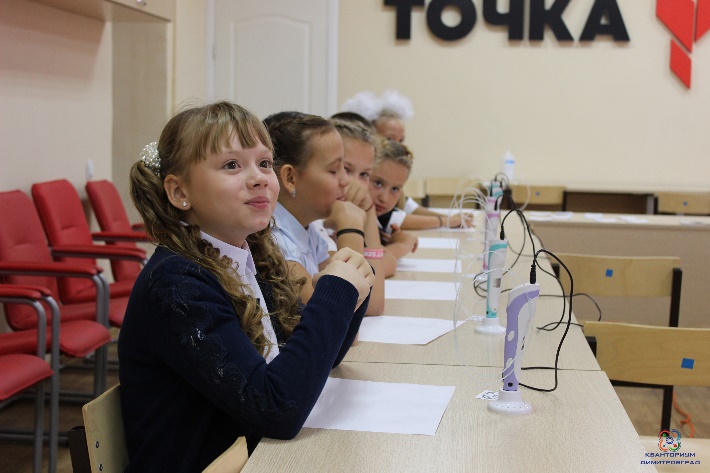 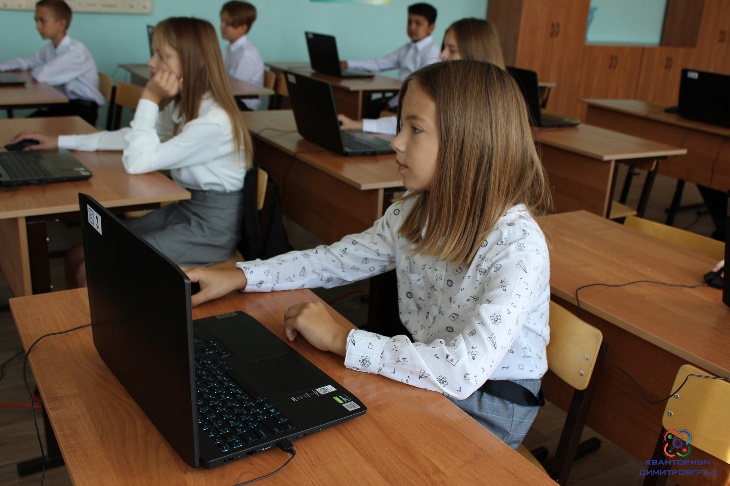 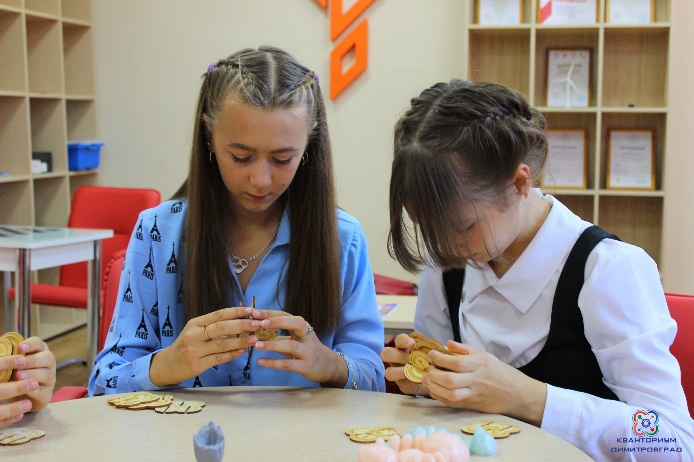 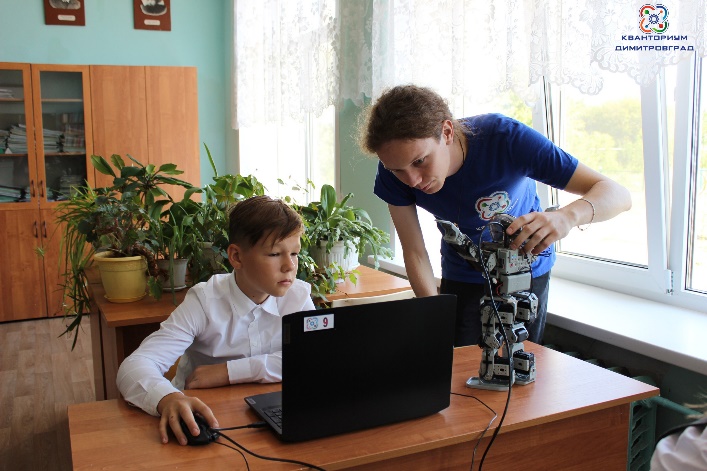 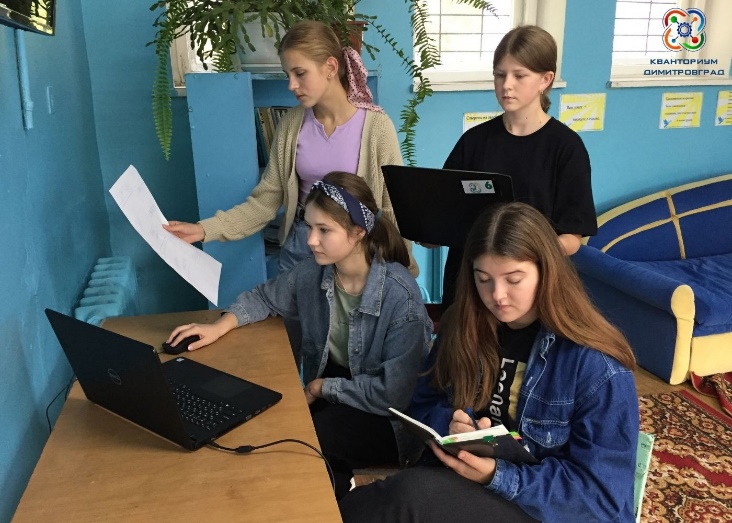 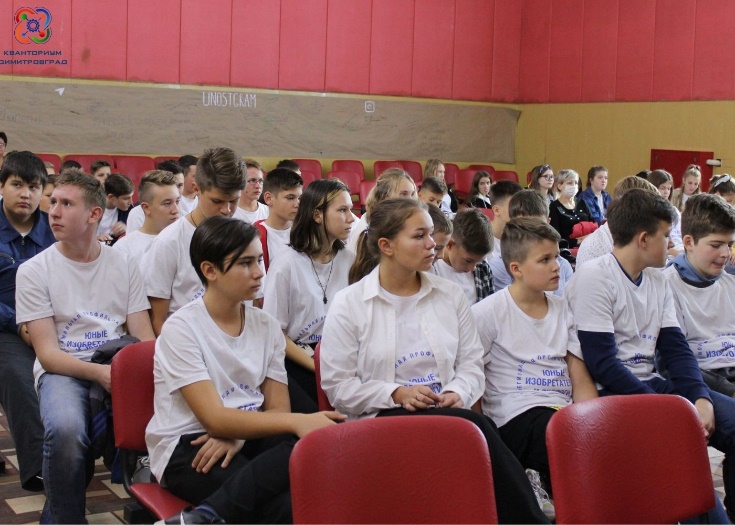 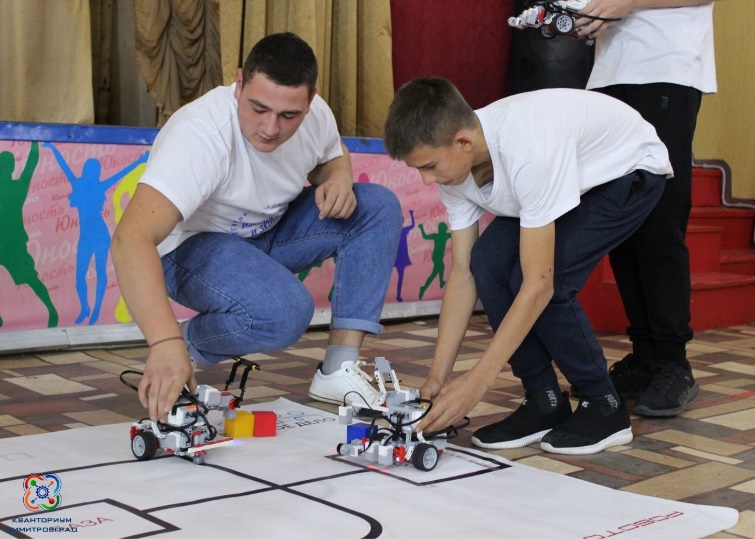 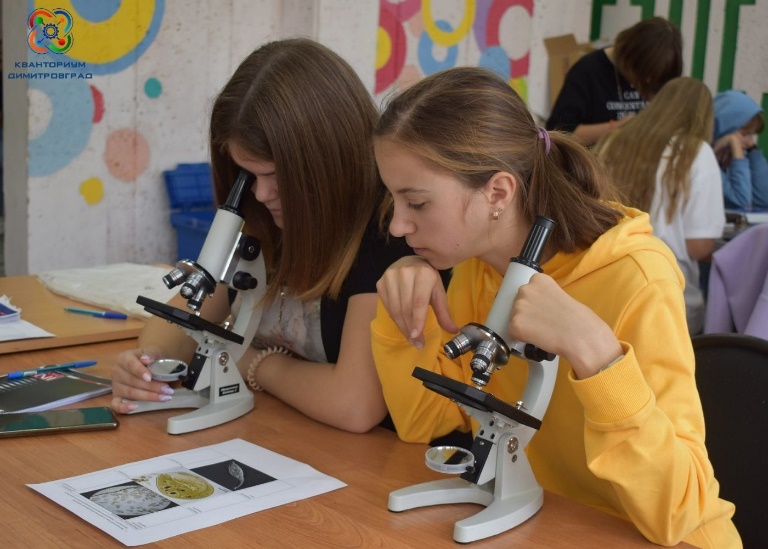 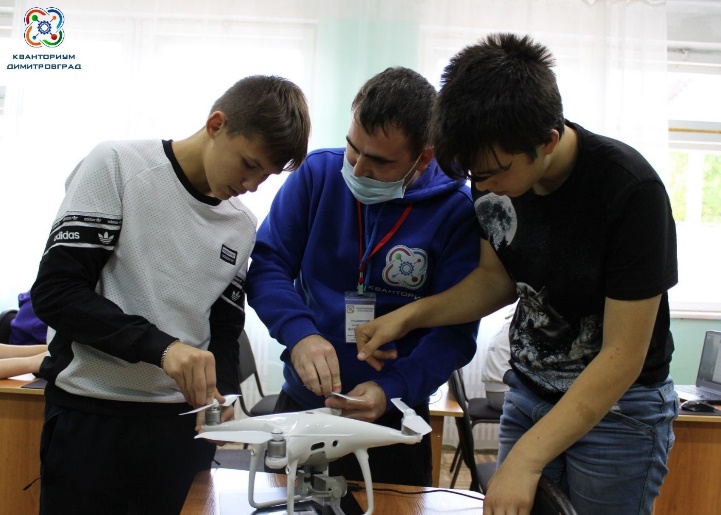 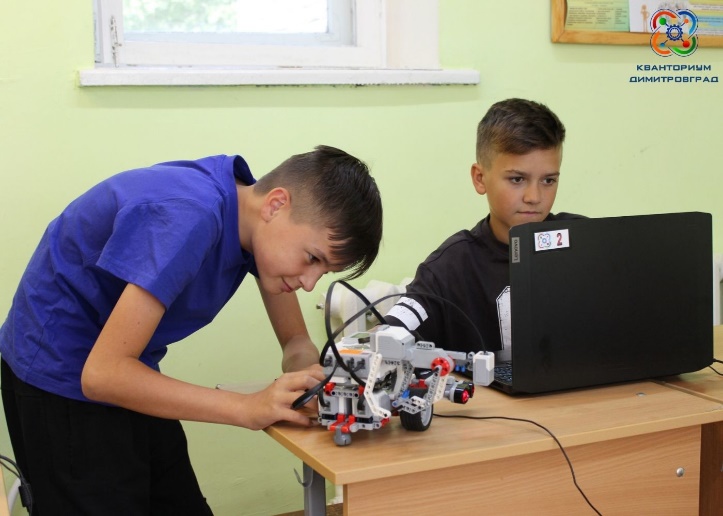 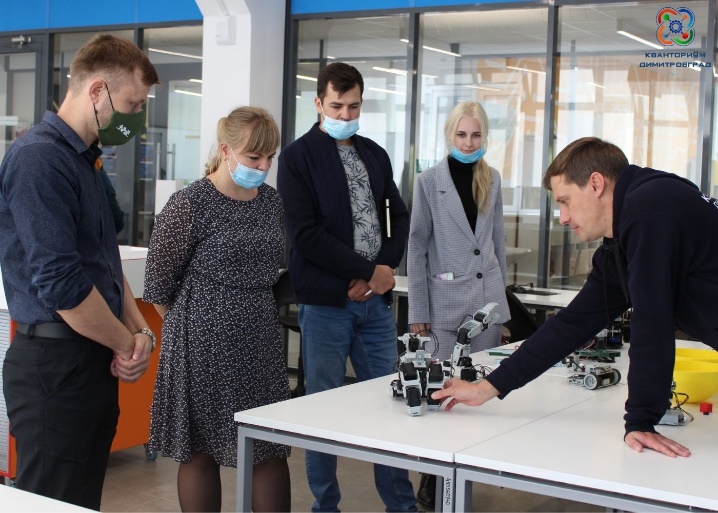 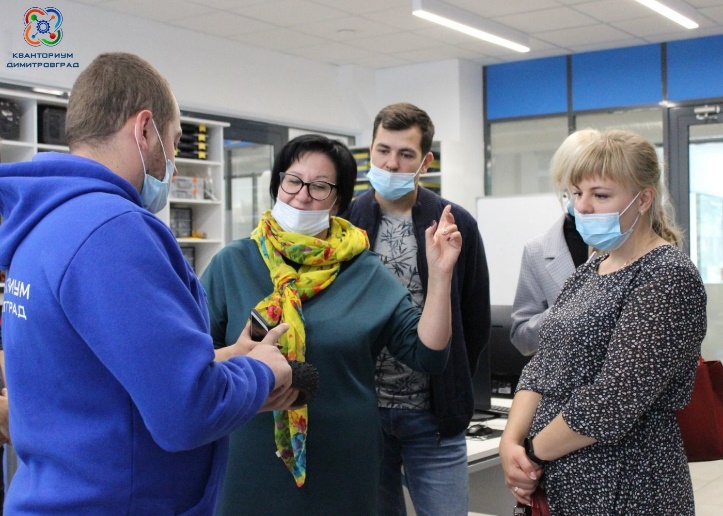 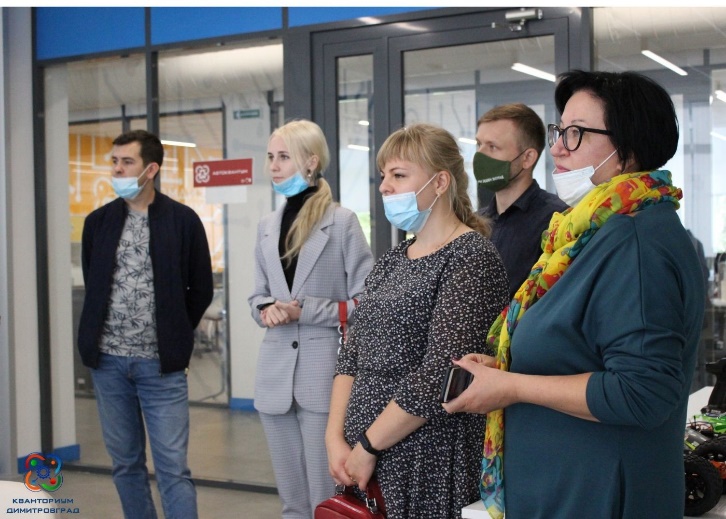 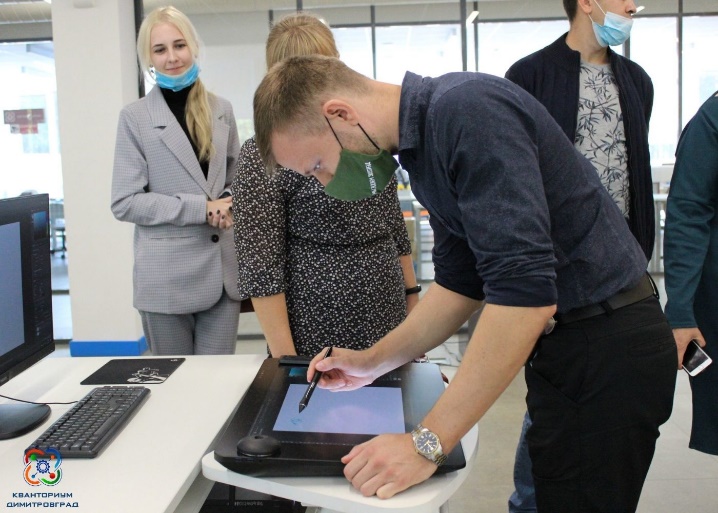 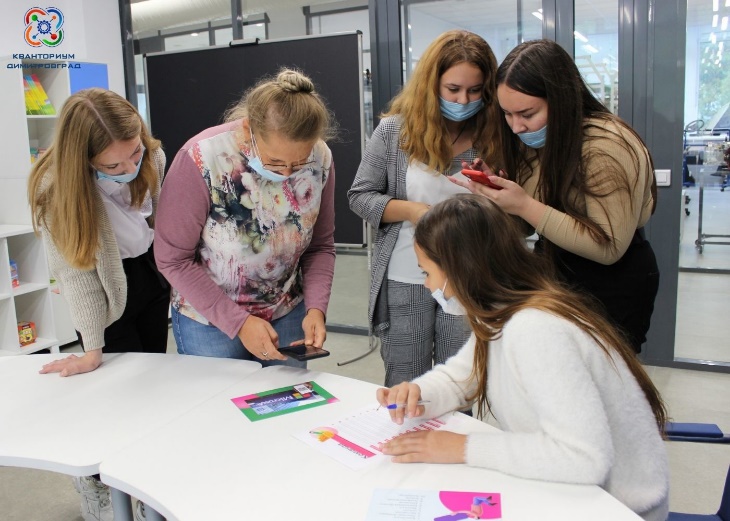 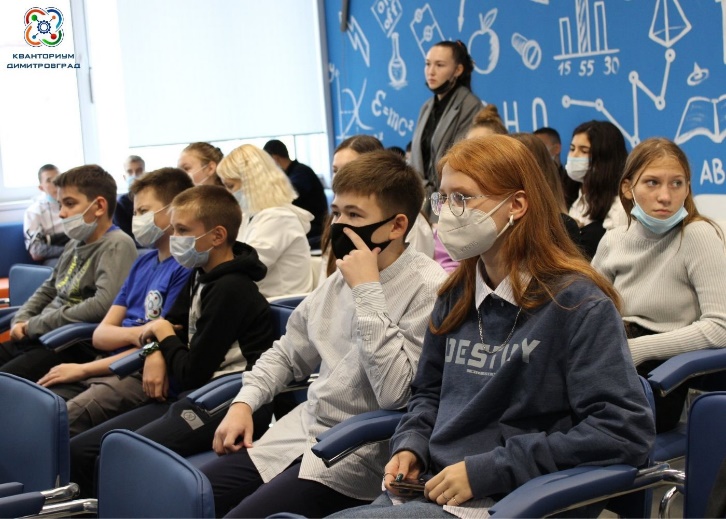 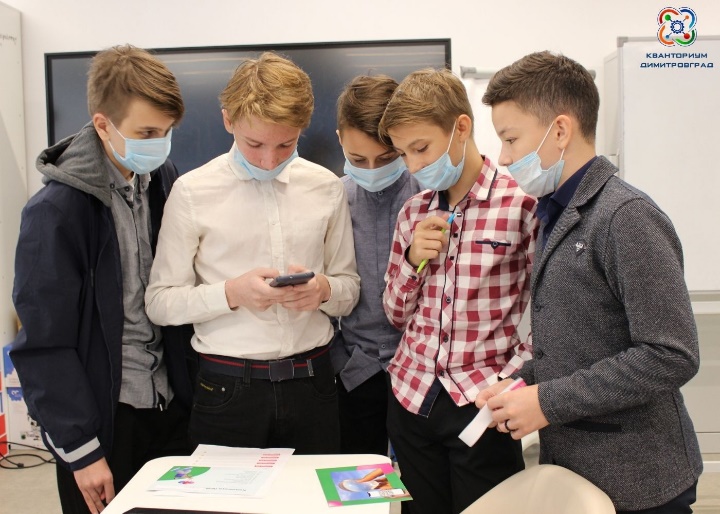 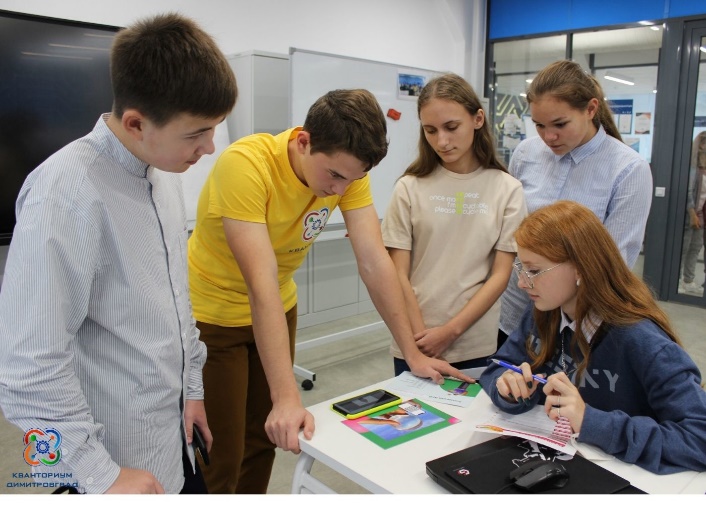 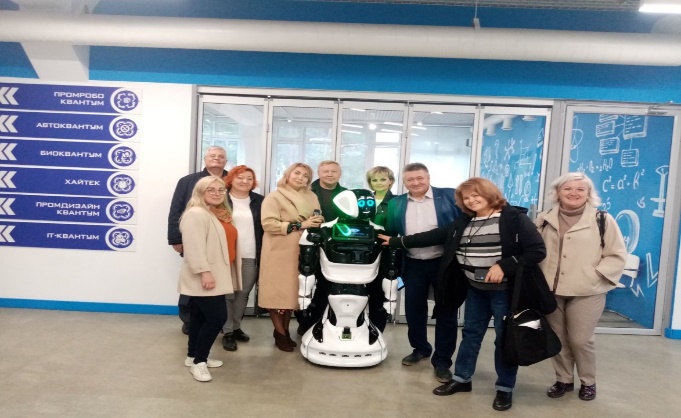 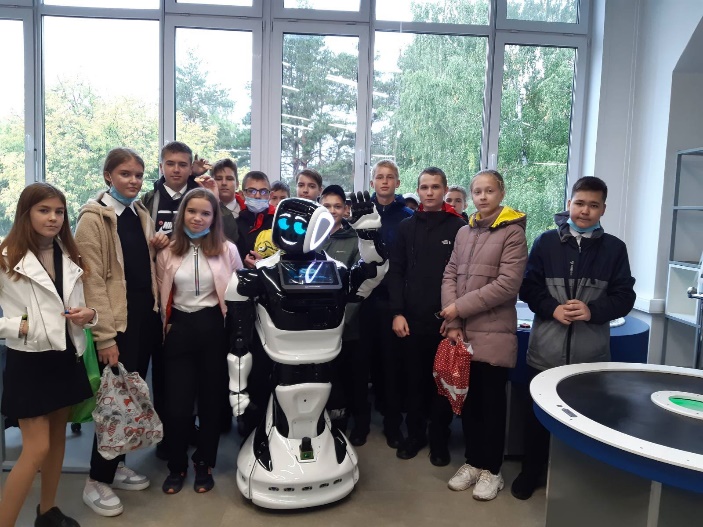 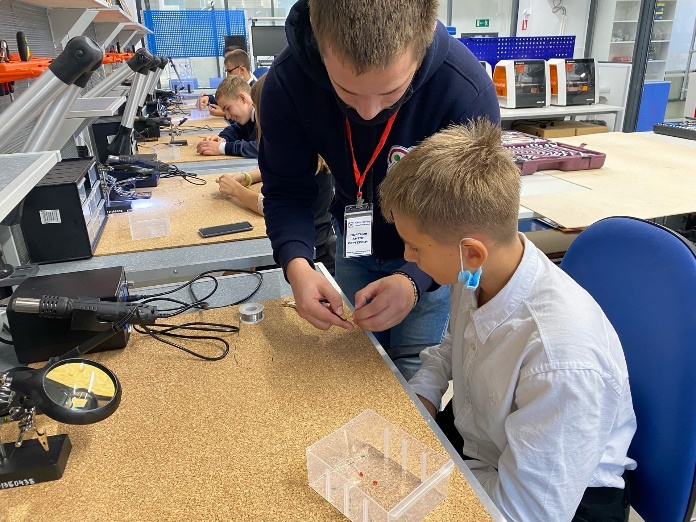 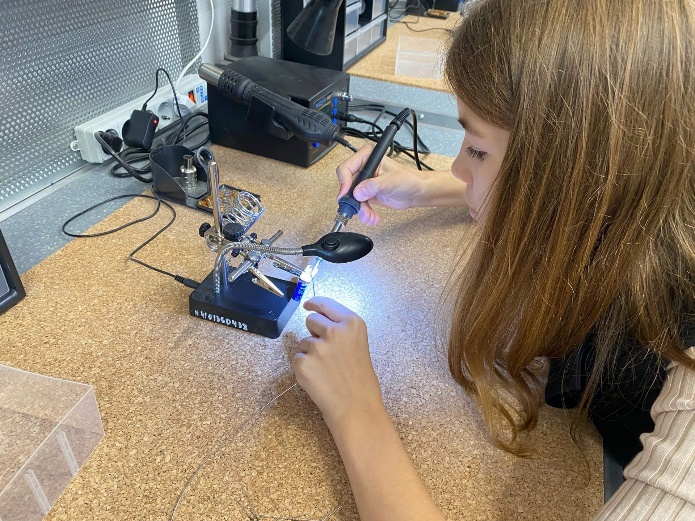 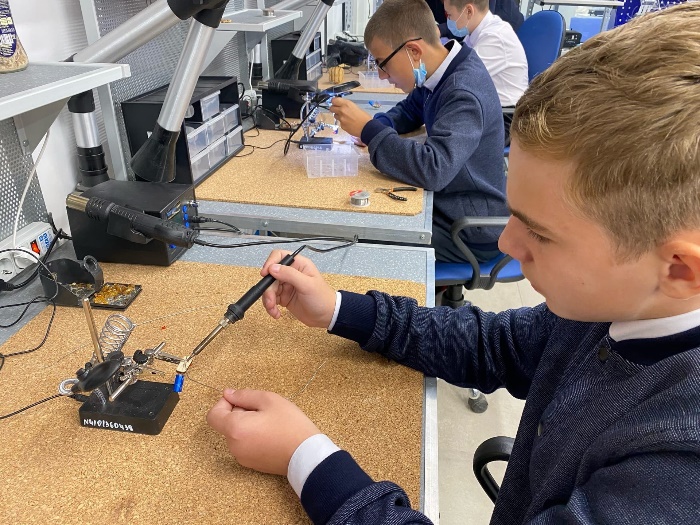 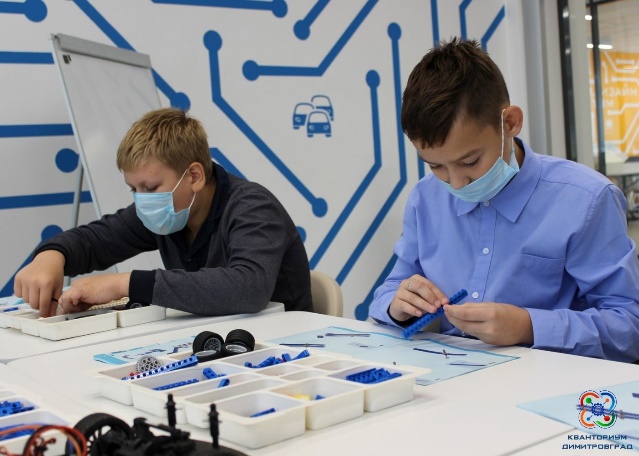 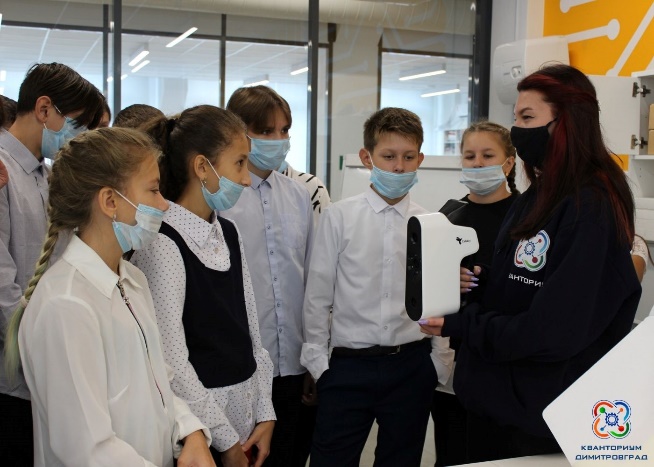 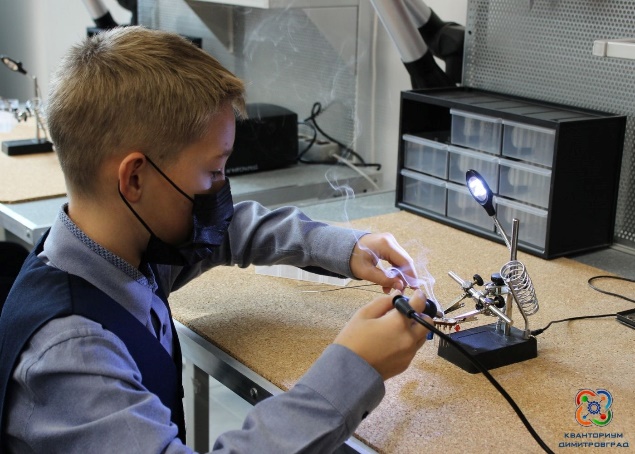 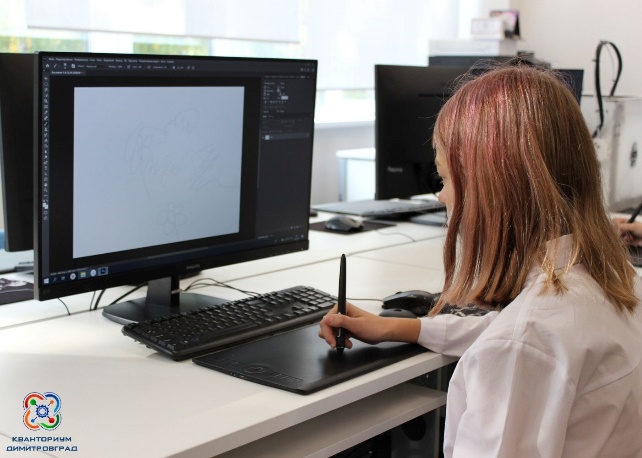 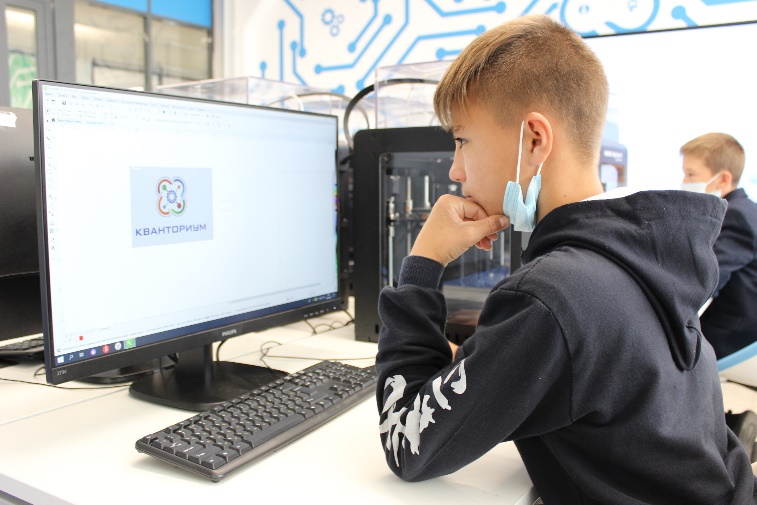 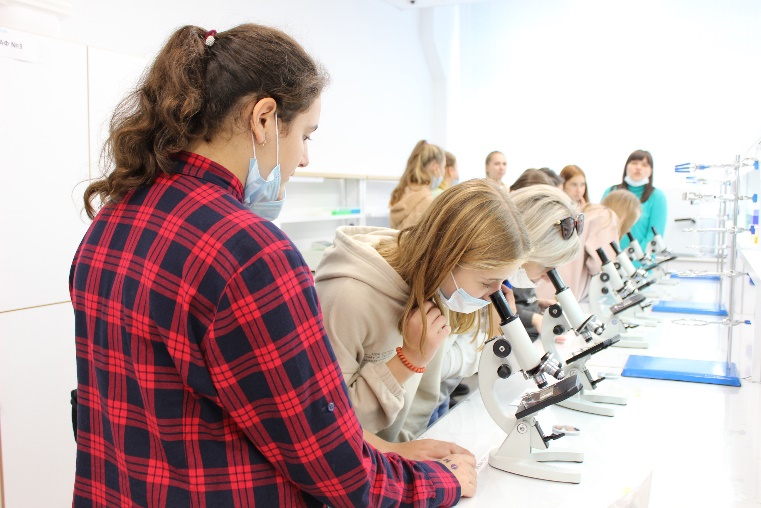 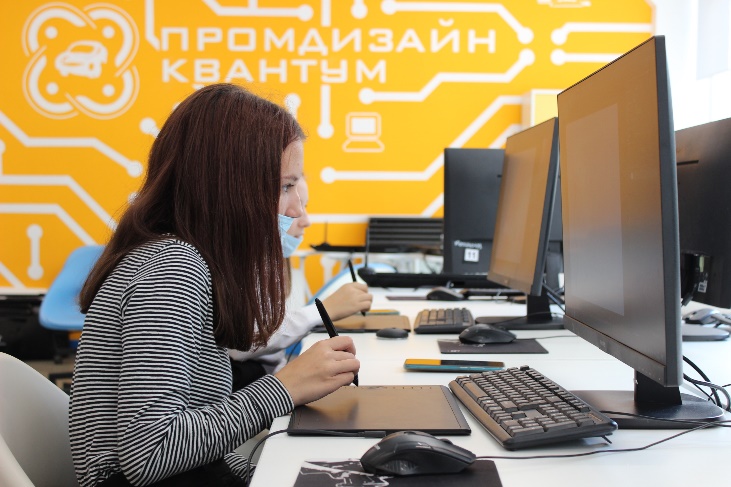 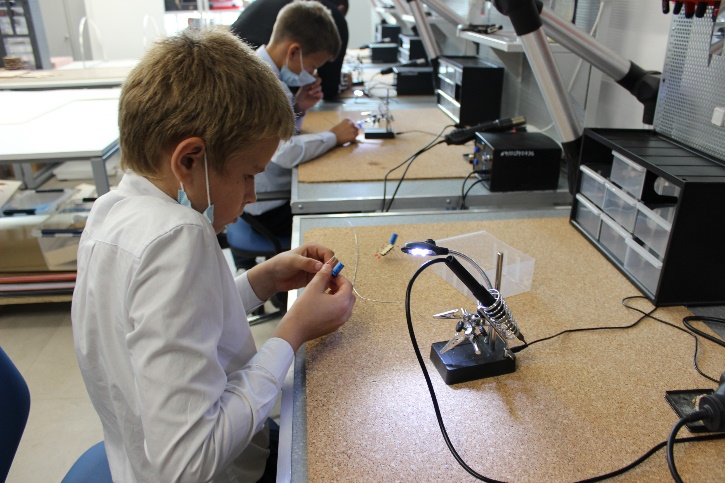 